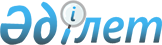 Об утверждении перечня, наименований и индексов автомобильных дорог общего пользования районного значения по Аральскому районуПостановление Аральского районного акимата Кызылординской области от 4 мая 2019 года № 72-қ. Зарегистрировано Департаментом юстиции Кызылординской области 6 мая 2019 года № 6787.
      В соответствии пунктом 7 статьи 3 и пунктом 2 статьи 6 Закона Республики Казахстан от 17 июля 2001 года "Об автомобильных дорогах" акимат Аральского района ПОСТАНОВЛЯЕТ:
      1. Утвердить перечень, наименования и индексы автомобильных дорог общего пользования районного значения по Аральскому району согласно приложению к настоящему постановлению.
      2. Признать утратившим силу постановление акимата Аральского района от 22 февраля 2017 года № 33-қ "Об утверждении перечня автомобильных дорог районного значения Аральского района" (зарегистрировано в Реестре государственной регистрации нормативных правовых актов за номером 5768, опубликовано от 7 апреля 2017 года в эталонном контрольном банке нормативных правовых актов Республики Казахстан).
      3. Контроль за исполнением настоящего постановления возложить на заместителя акима Аральского района Меирбекова М.
      4. Настоящее постановление вводится в действие со дня первого официального опубликования. Перечень, наименования и индексы автомобильных дорог общего пользования районного значения по Аральскому району
      Сноска. Приложение - в редакции постановления Аральского районного акимата Кызылординской области от 23.11.2023 № 135-қ (вводится в действие по истечении десяти календарных дней после дня его первого официального опубликования).
					© 2012. РГП на ПХВ «Институт законодательства и правовой информации Республики Казахстан» Министерства юстиции Республики Казахстан
				
      АКИМ РАЙОНА 

М. ОРАЗБАЕВ

      "СОГЛАСОВАНО"Государственным учреждением"Управление пассажирскоготранспорта и автомобильных дорогКызылординской области"
Приложение к постановлению
акимата Аральского района
от "4" мая 2019 года № 72-қ
№
Индекс
Наименование
автомобильных дорог
Общая протяженность, километр
1
2
3
4
1
KNA-1
"Самара-Шымкент-Саксаульск"
37
2
KNA-2
"Самара-Шымкент-Шижага"
2
3
KNA-3
Подъезд к населенному пункту Камыстыбас
2
4
KNA-4
Подъезд к населенному пункту Кызылжар
15,37
5
KNA-5
Подъезд к населенному пункту Косжар
3
6
KNA-6
Подъезд к населенному пункту Аманоткел
2,1
7
KNA-7
Подъезд к населенному пункту Токабай
2
8
KNA-8
Город Аральск -Жаланаш
62,65
9
KNA-9
"Самара-Шымкент-Жаксыкылыш-Токабай-Абай"
98,4
10
KNA-10
Подъезд к городу Аральск
10,91
11
KNA-11
Подъезд к населенному пункту Сазды
20,47
12
KNA-12
"Самара-Шымкент-Бекбауыл"
22,4
13
KNA-13
"Самара-Шымкент-Камыстыбас-Аманоткел-Жанакурылыс"
21
14
KNA-14
"Райым-Водокачка"
10
15
KNA-15
"Самара-Шымкент-Коктем"
24
16
KNA-16
"Кокарал-Акбасты"
90
17
KNA-17
Подъезд к населенному пункту Аккулак
8
18
KNA-18
"Самара-Шымкент-Аралкум-Шомиш"
10,59
19
KNA-19
Подъезд к коммунальному государственному казенному предприятию "Центр дополнительного образования и олимпиад "Камбаш" управления образования Кызылординской области"
1,873
20
KNA-20
"Аклак-Каратерен"
4,9
21
KNA-21
"Боген-Аклак"
20,52
22
KNA-22
"Каратерен-Кокарал"
22,32
23
KNA-23
"Каратерен-Жанакурылыс"
23,88
24
KNA-24
"Жанакурылыс-Бекарыстан би"
23
25
KNA-25
Подъезд к населенному пункту Ескиура
1
26
KNA-26
"Кызылжар-Шомишкол"
12
27
KNA-27
"Бекбауыл-Кумбазар"
10
28
KNA-28
Подъезд к населенному пункту Акеспе
6
29
KNA-29
Подъезд к населенному пункту Косаман
13
30
KNA-30
Подъезд к населенному пункту Еримбетжага
20
31
KNA-31
"Шомишкол-Базаркожа"
15
32
KNA-32
"Мергенсай-Акеспе"
55
33
KNA-33
"Самара-Шымкент-Укилисай"
5
34
KNA-34
"Мергенсай-Тастубек"
28
35
KNA-35
"Самара-Шымкент-Жаксыкылыш-
Токабай -Жинишкекум"
80